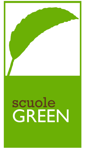 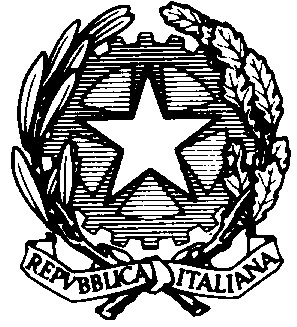 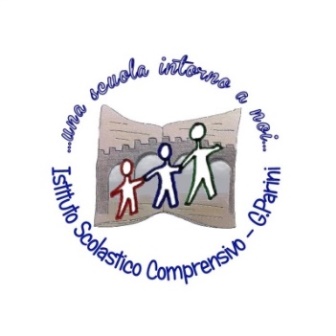 ALLA DIRIGENTE SCOLASTICA I.C. “G. PARINI” DI TORRITA I sottoscritti __________________________________ e __________________________________  genitori dell’alunn_ _____________________________________ frequentante la classe/Sezione _____del plesso scolastico _________________________ di ______________________________________ AUTORIZZANOLa Scuola a prendere contatti con (ASL/CAT/ecc…) _____________ di __________________________ ed i loro operatori/terapisti per condividere strategie di intervento utilizzate/da utilizzare a Scuola e/orichiedere ausili tecnologici   nell’interesse primario del/della bambin_  .________________________ , ____________________ 							Firma padre _____________________________ 							Firma madre _____________________________ 